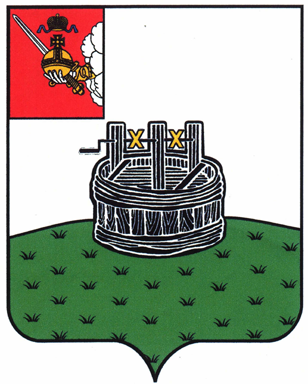 АДМИНИСТРАЦИЯ ГРЯЗОВЕЦКОГО МУНИЦИПАЛЬНОГО ОКРУГАП О С Т А Н О В Л Е Н И Е                                г. Грязовец  О внесении изменений в постановление администрации Грязовецкого муниципального района от 16.11.2022 № 627 «Об утверждении муниципальной программы «Благоустройство территории Грязовецкого муниципального округа на 2023-2030 годы»В соответствии с решением Земского Собрания Грязовецкого муниципального округа от 15.12.2022 № 149 «О бюджете Грязовецкого муниципального округа на 2023 год и плановый период 2024 и 2025 годов»Администрация Грязовецкого муниципального округа ПОСТАНОВЛЯЕТ:1. Внести в приложение к постановлению администрации Грязовецкого муниципального района от 16.11.2022 № 627 «Об утверждении муниципальной программы «Благоустройство территории Грязовецкого муниципального округа                на 2023-2030 годы» следующие изменения:1.1. В паспорте муниципальной программы позицию «Объем бюджетных ассигнований муниципальной программы» изложить в следующей редакции:1.2. В разделе III муниципальной программы «Финансовое обеспечение муниципальной программы, обоснование объема финансовых ресурсов, необходимых для реализации муниципальной программы» абзацы первый-девятый изложить                  в следующей редакции:«Объем бюджетных ассигнований на реализацию муниципальной программы за счет средств бюджета округа составляет 340539,4 тыс.рублей, в том числе по годам реализации:2023 год –  59211,3 тыс. рублей;2024 год –  47950,2 тыс. рублей;2025 год –  40745,5 тыс. рублей;2026 год –  39025,2 тыс. рублей;2027 год – 38606,5 тыс. рублей;2028 год – 38638,5 тыс. рублей;  2029 год – 37858,1 тыс. рублей;2030 год – 38504,1 тыс. рублей.».1.3. Приложение 1 к муниципальной программе «Финансовое обеспечение реализации муниципальной программы за счет средств бюджета округа» изложить               в новой редакции согласно приложению 1 к настоящему постановлению.1.4. В приложении 4 к муниципальной программе:1.4.1. В паспорте подпрограммы 1 позицию «Объем бюджетных ассигнований подпрограммы 1» изложить в следующей редакции:1.4.2. В разделе III подпрограммы 1 «Характеристика основных мероприятий подпрограммы 1» пункт 4 дополнить новым абзацем - десятым следующего содержания:«- организацию услуг по ликвидации несанкционированных свалок на территориях общего пользования, сбору и вывозу мусора.».1.4.3. В разделе IV подпрограммы 1 «Финансовое обеспечение реализации основных мероприятий подпрограммы 1 за счет средств бюджета округа» абзацы первый-девятый изложить в следующей редакции:«Объем бюджетных ассигнований на реализацию подпрограммы 1 за счет средств бюджета округа составляет 307561,3 тыс. рублей, в том числе по годам реализации:2023 год –  36845,0 тыс. рублей;2024 год –  37338,4 тыс. рублей;2025 год –  40745,5 тыс. рублей;2026 год –  39025,2 тыс. рублей;2027 год –  38606,5 тыс. рублей;2028 год –  38638,5 тыс. рублей;2029 год –  37858,1 тыс. рублей;2023 год –  38504,1 тыс. рублей.».1.4.4. Приложение 1 к подпрограмме 1 «Финансовое обеспечение и перечень мероприятий подпрограммы 1 за счет средств бюджета округа» изложить в новой редакции согласно приложению 2 к настоящему постановлению.1.5. В приложении 5 к муниципальной программе:1.5.1. В паспорте подпрограммы 2 позицию «Объем бюджетных ассигнований подпрограммы 2» изложить в следующей редакции:1.5.2. В разделе IV подпрограммы 2 «Финансовое обеспечение реализации основных мероприятий подпрограммы 2 за счет средств бюджета округа» абзацы первый-девятый изложить в следующей редакции:«Объем бюджетных ассигнований на реализацию подпрограммы 2 за счет средств бюджета округа составляет 32978,1 тыс. рублей, в том числе по годам реализации:2023 год –  22366,3 тыс. рублей;2024 год –  10611,8 тыс. рублей;2025 год –  0,0 тыс. рублей;2026 год –  0,0 тыс. рублей;2027 год –  0,0 тыс. рублей;2028 год –  0,0 тыс. рублей;2029 год –  0,0 тыс. рублей;2030 год –  0,0 тыс. рублей.».1.5.3. Приложение 1 к подпрограмме 2 «Адресный перечень дворовых территорий многоквартирных домов» изложить в новой редакции согласно приложению 3 к настоящему постановлению.1.5.4. Приложение 3 к подпрограмме 2 «Финансовое обеспечение и перечень мероприятий подпрограммы 2 за счет средств бюджета округа» изложить в новой редакции согласно приложению 4 к настоящему постановлению.2. Настоящее постановление вступает в силу со дня подписания, подлежит размещению на официальном сайте Грязовецкого муниципального округа.Глава Грязовецкого муниципального округа                                               С.А.ФёкличевПриложение 1 к постановлению администрации Грязовецкого муниципального округа от 21.03.2023 № 545«Приложение 1к муниципальной программеФинансовое обеспечение реализации муниципальной программы за счет средств бюджета округа                                                                                  ».Приложение 2 к постановлению администрации Грязовецкого муниципального округаот 21.03.2023 № 545«Приложение 1к подпрограмме 1Финансовое обеспечение и перечень мероприятий подпрограммы 1 за счет средств бюджета округа                                                                                  ».Приложение 3к постановлению администрацииГрязовецкого муниципального округаот 21.03.2023 № 545            «Приложение 1к подпрограмме 2Адресный перечень дворовых территорий многоквартирных домов                                                                                  ».Приложение 4 к постановлению администрации Грязовецкого муниципального округаот 21.03.2023 № 545            «Приложение 3к подпрограмме 2Финансовое обеспечение и перечень мероприятий подпрограммы 2 за счет средств бюджета округа                                                                                  ».21.03.2023№ 545«Объем бюджетных ассигнований муниципальной программыобъем бюджетных ассигнований на реализацию муниципальной программы за счет средств бюджета округа составляет 340539,4 тыс. рублей, в том числе по годам реализации:2023 год – 59211,3 тыс. рублей;2024 год – 47950,2 тыс. рублей;2025 год – 40745,5 тыс. рублей;2026 год – 39025,2 тыс. рублей;2027 год – 38606,5 тыс. рублей;2028 год – 38638,5 тыс. рублей.2029 год – 37858,1 тыс. рублей;2030 год – 38504,1тыс. рублей ».«Объем бюджетных ассигнований подпрограммы 1объем бюджетных ассигнований на реализацию подпрограммы 1 за счет средств бюджета округа составляет 307561,3 тыс. рублей, в том числе по годам реализации:2023 год –  36845,0 тыс. рублей;2024 год –  37338,4 тыс. рублей;2025 год –  40745,5 тыс. рублей;2026 год –  39025,2 тыс. рублей;2027 год –  38606,5 тыс. рублей;2028 год –  38638,5 тыс. рублей;2029 год –  37858,1 тыс. рублей;2023 год –  38504,1 тыс. рублей».«Объем бюджетных ассигнований подпрограммы 2объем бюджетных ассигнований на реализацию подпрограммы 2 за счет средств бюджета округа составляет 32978,1 тыс. рублей, в том числе по годам реализации:2023 год – 22366,3 тыс. рублей;2024 год – 10611,8 тыс. рублей;2025 год –  0,0 тыс. рублей;2026 год –  0,0 тыс. рублей;2027 год –  0,0 тыс. рублей;2028 год –  0,0 тыс. рублей;2029 год –  0,0 тыс. рублей;2030 год –  0,0 тыс. рублей».Наименованиемуниципальной программы, подпрограммы/ответственный исполнитель, соисполнители, участники муниципальной программыИсточник финансового обеспеченияРасходы (тыс. руб.)Расходы (тыс. руб.)Расходы (тыс. руб.)Расходы (тыс. руб.)Расходы (тыс. руб.)Расходы (тыс. руб.)Расходы (тыс. руб.)Расходы (тыс. руб.)Расходы (тыс. руб.)Наименованиемуниципальной программы, подпрограммы/ответственный исполнитель, соисполнители, участники муниципальной программыИсточник финансового обеспечения2023 год2024 год2025 год2026 год2027 год2028 год2029 год2030 годитогоза 2023-2030 годы1234567891011Итого  по муниципальной программе «Благоустройство территории Грязовецкого муниципального округа на 2023-2030 годы»                                         всего, в том числе59211,347950,240745,539025,238606,538638,537858,138504,1340539,4Итого  по муниципальной программе «Благоустройство территории Грязовецкого муниципального округа на 2023-2030 годы»                                         собственные доходы бюджета округа33396,127683,729396,939025,238606,538638,537858,138504,1283109,1Итого  по муниципальной программе «Благоустройство территории Грязовецкого муниципального округа на 2023-2030 годы»                                         Межбюджетные трансферты                       из областного бюджета за счет собственных средств областного бюджета22557,516667,511348,60,00,00,00,00,050573,6Итого  по муниципальной программе «Благоустройство территории Грязовецкого муниципального округа на 2023-2030 годы»                                         межбюджетные трансферты                       из областного бюджета за счет средств федерального бюджета3257,73599,00,00,00,00,00,00,06856,7Итого  по муниципальной программе «Благоустройство территории Грязовецкого муниципального округа на 2023-2030 годы»                                         безвозмездные поступления                  от физических и юридических лиц0,00,00,00,00,00,00,00,00,0Ответственный исполнитель  -  управление строительства, архитектуры, энергетики и жилищно-коммунального хозяйства администрации Грязовецкого муниципального округавсего, в том числе22366,310611,80,00,00,00,00,00,032978,1Ответственный исполнитель  -  управление строительства, архитектуры, энергетики и жилищно-коммунального хозяйства администрации Грязовецкого муниципального округасобственные доходы бюджета округа7899,71693,90,00,00,00,00,00,09593,6Ответственный исполнитель  -  управление строительства, архитектуры, энергетики и жилищно-коммунального хозяйства администрации Грязовецкого муниципального округамежбюджетные трансферты                       из областного бюджета за счет собственных средств областного бюджета11208,95318,90,00,00,00,00,00,016527,8Ответственный исполнитель  -  управление строительства, архитектуры, энергетики и жилищно-коммунального хозяйства администрации Грязовецкого муниципального округамежбюджетные трансферты из областного бюджета за счет средств федерального бюджета3257,73599,00,00,00,00,00,00,06856,7Ответственный исполнитель  -  управление строительства, архитектуры, энергетики и жилищно-коммунального хозяйства администрации Грязовецкого муниципального округабезвозмездные поступления                         от физических и юридических лиц0,00,00,00,00,00,00,00,00,0Участник муниципальной программы - Вохтожское  территориальное управление администрации Грязовецкого муниципального округавсего, в том числе8087,08087,08087,07970,07340,07460,07559,07656,062246,0Участник муниципальной программы - Вохтожское  территориальное управление администрации Грязовецкого муниципального округасобственные доходы бюджета округа4453,54453,54453,57970,07340,07460,07559,07656,051345,5Участник муниципальной программы - Вохтожское  территориальное управление администрации Грязовецкого муниципального округамежбюджетные трансферты                         из областного бюджета за счет собственных средств областного бюджета3633,53633,53633,50,00,00,00,00,010900,5Участник муниципальной программы - Вохтожское  территориальное управление администрации Грязовецкого муниципального округамежбюджетные трансферты                        из областного бюджета за счет средств федерального бюджета0,00,00,00,00,00,00,00,00,0Участник муниципальной программы - Вохтожское  территориальное управление администрации Грязовецкого муниципального округабезвозмездные поступления                         от физических и юридических лиц0,00,00,00,00,00,00,00,00,0Участник муниципальной программы - Грязовецкое территориальное управление администрации Грязовецкого муниципального округа                              всего, в том числе17320,417917,421477,616206,815650,215527,215647,215767,2135514,0Участник муниципальной программы - Грязовецкое территориальное управление администрации Грязовецкого муниципального округа                              собственные доходы округа13622,714219,717779,916206,815650,215527,215647,215767,2124420,9Участник муниципальной программы - Грязовецкое территориальное управление администрации Грязовецкого муниципального округа                              межбюджетные трансферты                         из областного бюджета за счет собственных средств областного бюджета3697,73697,73697,70,00,00,00,00,011093,1Участник муниципальной программы - Грязовецкое территориальное управление администрации Грязовецкого муниципального округа                              межбюджетные трансферты из областного бюджета за счет средств федерального бюджета0,00,00,00,00,00,00,00,00,0Участник муниципальной программы - Грязовецкое территориальное управление администрации Грязовецкого муниципального округа                              безвозмездные поступления                        от физических и юридических лиц0,00,00,00,00,00,00,00,00,0Участник муниципальной программы - Комьянское территориальное управление администрации Грязовецкого муниципального округавсего, в том числе2005,72005,72005,71842,11827,11827,11842,11827,115182,6Участник муниципальной программы - Комьянское территориальное управление администрации Грязовецкого муниципального округасобственные доходы бюджета округа1266,01266,01266,01842,11827,11827,11842,11827,112963,5Участник муниципальной программы - Комьянское территориальное управление администрации Грязовецкого муниципального округамежбюджетные трансферты из областного бюджета за счет собственных средств областного бюджета739,7739,7739,70,00,00,00,00,02219,1Участник муниципальной программы - Комьянское территориальное управление администрации Грязовецкого муниципального округамежбюджетные трансферты из областного бюджета за счет средств федерального бюджета0,00,00,00,00,00,00,00,00,0Участник муниципальной программы - Комьянское территориальное управление администрации Грязовецкого муниципального округабезвозмездные поступления от физических и юридических лиц0,00,00,00,00,00,00,00,00,0Участник муниципальной программы - Перцевское территориальноеуправление администрации Грязовецкого муниципального округавсего, в том числе2087,51958,51811,42761,43301,12877,12877,12877,120551,2Участник муниципальной программы - Перцевское территориальноеуправление администрации Грязовецкого муниципального округасобственные доходы бюджета округа1705,01576,01428,92761,43301,12877,12877,12877,119403,7Участник муниципальной программы - Перцевское территориальноеуправление администрации Грязовецкого муниципального округамежбюджетные трансферты из областного бюджета за счет собственных средств областного бюджета382,5382,5382,50,00,00,00,00,01147,5Участник муниципальной программы - Перцевское территориальноеуправление администрации Грязовецкого муниципального округамежбюджетные трансферты из областного бюджета за счет средств федерального бюджета0,00,00,00,00,00,00,00,00,0Участник муниципальной программы - Перцевское территориальноеуправление администрации Грязовецкого муниципального округабезвозмездные поступления от физических и юридических лиц0,00,00,00,00,00,00,00,00,0Участник муниципальной программы - Ростиловское территориальное управление администрации Грязовецкого муниципального округавсего, в том числе3304,33324,63324,61934,71923,91923,91505,51505,518747,0Участник муниципальной программы - Ростиловское территориальное управление администрации Грязовецкого муниципального округасобственные доходы бюджета округа2191,62211,92211,91934,71923,91923,91505,51505,515408,9Участник муниципальной программы - Ростиловское территориальное управление администрации Грязовецкого муниципального округамежбюджетные трансферты из областного бюджета за счет собственных средств областного бюджета1112,71112,71112,70,00,00,00,00,03338,1Участник муниципальной программы - Ростиловское территориальное управление администрации Грязовецкого муниципального округамежбюджетные трансферты из областного бюджета за счет средств федерального бюджета0,00,00,00,00,00,00,00,00,0Участник муниципальной программы - Ростиловское территориальное управление администрации Грязовецкого муниципального округабезвозмездные поступления от физических и юридических лиц0,00,00,00,00,00,00,00,00,0Участник муниципальной программы - Сидоровское территориальное управление администрации Грязовецкого муниципального округавсего, в том числе1400,31400,31400,32509,22309,22509,22309,22509,216346,9Участник муниципальной программы - Сидоровское территориальное управление администрации Грязовецкого муниципального округасобственные доходы бюджета округа524,9524,9524,92509,22309,22509,22309,22509,213720,7Участник муниципальной программы - Сидоровское территориальное управление администрации Грязовецкого муниципального округамежбюджетные трансферты из областного бюджета за счет собственных средств областного бюджета875,4875,4875,40,00,00,00,00,02626,2Участник муниципальной программы - Сидоровское территориальное управление администрации Грязовецкого муниципального округамежбюджетные трансферты из областного бюджета за счет средств федерального бюджета0,00,00,00,00,00,00,00,00,0Участник муниципальной программы - Сидоровское территориальное управление администрации Грязовецкого муниципального округабезвозмездные поступления от физических и юридических лиц0,00,00,00,00,00,00,00,00,0Участник муниципальной программы - Юровское территориальное управление администрации Грязовецкого муниципального округавсего, в том числе2639,82644,92638,85801,06255,06514,06118,06362,038973,5Участник муниципальной программы - Юровское территориальное управление администрации Грязовецкого муниципального округасобственные доходы бюджета округа1732,71737,81731,75801,06255,06514,06118,06362,036252,2Участник муниципальной программы - Юровское территориальное управление администрации Грязовецкого муниципального округамежбюджетные трансферты из областного бюджета за счет собственных средств областного бюджета907,1907,1907,10,00,00,00,00,02721,3Участник муниципальной программы - Юровское территориальное управление администрации Грязовецкого муниципального округамежбюджетные трансферты из областного бюджета за счет средств федерального бюджета0,00,00,00,00,00,00,00,00,0Участник муниципальной программы - Юровское территориальное управление администрации Грязовецкого муниципального округабезвозмездные поступления от физических и юридических лиц0,00,00,00,00,00,00,00,00,0Подпрограмма 1«Создание благоприятных условий для проживания и отдыха населения»всего, в том числе36845,037338,440745,539025,238606,538638,537858,138504,1307561,3Подпрограмма 1«Создание благоприятных условий для проживания и отдыха населения»собственные доходы бюджета округа25496,425989,829396,939025,238606,538638,537858,138504,1273515,5Подпрограмма 1«Создание благоприятных условий для проживания и отдыха населения»межбюджетные трансферты из областного бюджета за счет собственных средств областного бюджета11348,611348,611348,60,00,00,00,00,034045,8Подпрограмма 1«Создание благоприятных условий для проживания и отдыха населения»межбюджетные трансферты из областного бюджета за счет средств федерального бюджета0,00,00,00,00,00,00,00,00,0Подпрограмма 2 «Формирование современной городской среды»всего, в том числе22366,310611,80,00,00,00,00,00,032978,1Подпрограмма 2 «Формирование современной городской среды»собственные доходы бюджета округа7899,71693,90,00,00,00,00,00,09593,6Подпрограмма 2 «Формирование современной городской среды»межбюджетные трансферты из областного бюджета за счет собственных средств областного бюджета11208,95318,90,00,00,00,00,00,016527,8Подпрограмма 2 «Формирование современной городской среды»межбюджетные трансферты из областного бюджета за счет средств федерального бюджета3257,73599,00,00,00,00,00,00,06856,7Подпрограмма 2 «Формирование современной городской среды»безвозмездные поступления от физических и юридических лиц0,00,00,00,00,00,00,00,00,0СтатусНаименова-ниемуниципальной программы, подпрограммы, основногомероприя-тияОтветствен-ный исполнитель,участникИсточник финансового обеспеченияРасходы (тыс. руб.)Расходы (тыс. руб.)Расходы (тыс. руб.)Расходы (тыс. руб.)Расходы (тыс. руб.)Расходы (тыс. руб.)Расходы (тыс. руб.)Расходы (тыс. руб.)Расходы (тыс. руб.)СтатусНаименова-ниемуниципальной программы, подпрограммы, основногомероприя-тияОтветствен-ный исполнитель,участникИсточник финансового обеспечения2023 год2024год2025год2026год2027год2028год2029год2030годза 2023-2030 годы12345678910111213Подпро-грамма 1«Создание благоприят-ных условий для проживания и отдыха населения»Итого по подпрограмме 1всего, в том числе36845,037338,440745,539025,238606,538638,537858,138504,1307561,3Подпро-грамма 1«Создание благоприят-ных условий для проживания и отдыха населения»Итого по подпрограмме 1собственные доходы бюджета округа25496,425989,829396,939025,238606,538638,537858,138504,1273515,5Подпро-грамма 1«Создание благоприят-ных условий для проживания и отдыха населения»Итого по подпрограмме 1межбюджетные трансферты из областного бюджета за счет собственных средств областного бюджета11348,611348,611348,60,00,00,00,00,034045,8Подпро-грамма 1«Создание благоприят-ных условий для проживания и отдыха населения»Итого по подпрограмме 1безвозмездные поступления от физических и юридических лиц0,00,00,00,00,00,00,00,00,0Подпро-грамма 1«Создание благоприят-ных условий для проживания и отдыха населения»Ответствен-ный исполнитель  -  управление строительства, архитектуры, энергетики и жилищно-коммуналь-ного хозяйства администра-ции Грязовецкого муниципаль-ного округавсего, в том числе0,00,00,00,00,00,00,00,00,0Подпро-грамма 1«Создание благоприят-ных условий для проживания и отдыха населения»Ответствен-ный исполнитель  -  управление строительства, архитектуры, энергетики и жилищно-коммуналь-ного хозяйства администра-ции Грязовецкого муниципаль-ного округасобственные доходы бюджета округа0,00,00,00,00,00,00,00,00,0Подпро-грамма 1«Создание благоприят-ных условий для проживания и отдыха населения»Ответствен-ный исполнитель  -  управление строительства, архитектуры, энергетики и жилищно-коммуналь-ного хозяйства администра-ции Грязовецкого муниципаль-ного округамежбюджетные трансферты из областного бюджета за счет собственных средств областного бюджета0,00,00,00,00,00,00,00,00,0Подпро-грамма 1«Создание благоприят-ных условий для проживания и отдыха населения»Ответствен-ный исполнитель  -  управление строительства, архитектуры, энергетики и жилищно-коммуналь-ного хозяйства администра-ции Грязовецкого муниципаль-ного округабезвозмездные поступления от физических и юридических лиц0,00,00,00,00,00,00,00,00,0Подпро-грамма 1«Создание благоприят-ных условий для проживания и отдыха населения»Участник - Вохтожское территориальное управление администра-ции Грязовецкого муниципального округавсего, в том числе8087,08087,08087,07970,07340,07460,07559,07656,062246,0Подпро-грамма 1«Создание благоприят-ных условий для проживания и отдыха населения»Участник - Вохтожское территориальное управление администра-ции Грязовецкого муниципального округасобственные доходы бюджета округа4453,54453,54453,57970,07340,07460,07559,07656,051345,5Подпро-грамма 1«Создание благоприят-ных условий для проживания и отдыха населения»Участник - Вохтожское территориальное управление администра-ции Грязовецкого муниципального округамежбюджетные трансферты из областного бюджета за счет собственных средств областного бюджета3633,53633,53633,50,00,00,00,00,010900,5Подпро-грамма 1«Создание благоприят-ных условий для проживания и отдыха населения»Участник - Вохтожское территориальное управление администра-ции Грязовецкого муниципального округабезвозмездные поступления от физических и юридических лиц0,00,00,00,00,00,00,00,00,0Подпро-грамма 1«Создание благоприят-ных условий для проживания и отдыха населения»Участник - Грязовецкое территориальное управление администра-ции Грязовецкого муниципального округавсего, в том числе17320,417917,421477,616206,815650,215527,215647,215767,2135514,0Подпро-грамма 1«Создание благоприят-ных условий для проживания и отдыха населения»Участник - Грязовецкое территориальное управление администра-ции Грязовецкого муниципального округасобственные доходы бюджета округа13622,714219,717779,916206,815650,215527,215647,215767,2124420,9Подпро-грамма 1«Создание благоприят-ных условий для проживания и отдыха населения»Участник - Грязовецкое территориальное управление администра-ции Грязовецкого муниципального округамежбюджетные трансферты из областного бюджета за счет собственных средств областного бюджета3697,73697,73697,70,00,00,00,00,011093,1Подпро-грамма 1«Создание благоприят-ных условий для проживания и отдыха населения»Участник - Грязовецкое территориальное управление администра-ции Грязовецкого муниципального округабезвозмездные поступления от физических и юридических лиц0,00,00,00,00,00,00,00,00,0Подпро-грамма 1«Создание благоприят-ных условий для проживания и отдыха населения»Участник -Комьянское территориальное управление  Грязовецкого муниципального округавсего, в том числе2005,72005,72005,71842,11827,11827,11842,11827,115182,6Подпро-грамма 1«Создание благоприят-ных условий для проживания и отдыха населения»Участник -Комьянское территориальное управление  Грязовецкого муниципального округасобственные доходы бюджета округа1266,01266,01266,01842,11827,11827,11842,11827,112963,5Подпро-грамма 1«Создание благоприят-ных условий для проживания и отдыха населения»Участник -Комьянское территориальное управление  Грязовецкого муниципального округамежбюджетные трансферты из областного бюджета за счет собственных средств областного бюджета739,7739,7739,70,00,00,00,00,02219,1Подпро-грамма 1«Создание благоприят-ных условий для проживания и отдыха населения»Участник -Комьянское территориальное управление  Грязовецкого муниципального округабезвозмездные поступления от физических и юридических лиц0,00,00,00,00,00,00,00,00,0Подпро-грамма 1«Создание благоприят-ных условий для проживания и отдыха населения»Участник -Перцевское территориальное управление администра-ции Грязовецкого муниципального округавсего, в том числе2087,51958,51811,42761,43301,12877,12877,12877,120551,2Подпро-грамма 1«Создание благоприят-ных условий для проживания и отдыха населения»Участник -Перцевское территориальное управление администра-ции Грязовецкого муниципального округасобственные доходы бюджета округа1705,01576,01428,92761,43301,12877,12877,12877,119403,7Подпро-грамма 1«Создание благоприят-ных условий для проживания и отдыха населения»Участник -Перцевское территориальное управление администра-ции Грязовецкого муниципального округамежбюджетные трансферты из областного бюджета за счет собственных средств областного бюджета382,5382,5382,50,00,00,00,00,01147,5Подпро-грамма 1«Создание благоприят-ных условий для проживания и отдыха населения»Участник -Перцевское территориальное управление администра-ции Грязовецкого муниципального округабезвозмездные поступления от физических и юридических лиц0,00,00,00,00,00,00,00,00,0Подпро-грамма 1«Создание благоприят-ных условий для проживания и отдыха населения»Участник - Ростиловское территориальное управление администра-ции Грязовецкого муниципального округавсего, в том числе3304,33324,63324,61934,71923,91923,91505,51505,518747,0Подпро-грамма 1«Создание благоприят-ных условий для проживания и отдыха населения»Участник - Ростиловское территориальное управление администра-ции Грязовецкого муниципального округасобственные доходы бюджета округа2191,62211,92211,91934,71923,91923,91505,51505,515408,9Подпро-грамма 1«Создание благоприят-ных условий для проживания и отдыха населения»Участник - Ростиловское территориальное управление администра-ции Грязовецкого муниципального округамежбюджетные трансферты из областного бюджета за счет собственных средств областного бюджета1112,71112,71112,70,00,00,00,00,03338,1Подпро-грамма 1«Создание благоприят-ных условий для проживания и отдыха населения»Участник - Ростиловское территориальное управление администра-ции Грязовецкого муниципального округабезвозмездные поступления от физических и юридических лиц0,00,00,00,00,00,00,00,00,0Подпро-грамма 1«Создание благоприят-ных условий для проживания и отдыха населения»Участник - Сидоровское территориальное управление  администра-ции Грязовецкого муниципального округавсего, в том числе1400,31400,31400,32509,22309,22509,22309,22509,216346,9Подпро-грамма 1«Создание благоприят-ных условий для проживания и отдыха населения»Участник - Сидоровское территориальное управление  администра-ции Грязовецкого муниципального округасобственные доходы бюджета округа524,9524,9524,92509,22309,22509,22309,22509,213720,7Подпро-грамма 1«Создание благоприят-ных условий для проживания и отдыха населения»Участник - Сидоровское территориальное управление  администра-ции Грязовецкого муниципального округамежбюджетные трансферты из областного бюджета за счет собственных средств областного бюджета875,4875,4875,40,00,00,00,00,02626,2Подпро-грамма 1«Создание благоприят-ных условий для проживания и отдыха населения»Участник - Сидоровское территориальное управление  администра-ции Грязовецкого муниципального округабезвозмездные поступления от физических и юридических лиц0,00,00,00,00,00,00,00,00,0Подпро-грамма 1«Создание благоприят-ных условий для проживания и отдыха населения»Участник - Юровское территориальное управление администра-ции Грязовецкого муниципального округавсего, в том числе2639,82644,92638,85801,06255,06514,06118,06362,038973,5Подпро-грамма 1«Создание благоприят-ных условий для проживания и отдыха населения»Участник - Юровское территориальное управление администра-ции Грязовецкого муниципального округасобственные доходы бюджета округа1732,71737,81731,75801,06255,06514,06118,06362,036252,2Подпро-грамма 1«Создание благоприят-ных условий для проживания и отдыха населения»Участник - Юровское территориальное управление администра-ции Грязовецкого муниципального округамежбюджетные трансферты из областного бюджета за счет собственных средств областного бюджета907,1907,1907,10,00,00,00,00,02721,3Подпро-грамма 1«Создание благоприят-ных условий для проживания и отдыха населения»Участник - Юровское территориальное управление администра-ции Грязовецкого муниципального округабезвозмездные поступления от физических и юридических лиц0,00,00,00,00,00,00,00,00,0Основное мероприя-тие 1.1«Организа-ция уличного освещения»Итого по основному мероприятию 1.1всего, в том числе19210,719160,719160,721162,621429,321698,322089,922249,9166162,1Основное мероприя-тие 1.1«Организа-ция уличного освещения»Итого по основному мероприятию 1.1собственные доходы бюджета округа7862,17812,17812,121162,621429,321698,322089,922249,9132116,3Основное мероприя-тие 1.1«Организа-ция уличного освещения»Итого по основному мероприятию 1.1межбюджетные трансферты из областного бюджета за счет собственных средств областного бюджета11348,611348,611348,60,00,00,00,00,034045,8Основное мероприя-тие 1.1«Организа-ция уличного освещения»Итого по основному мероприятию 1.1безвозмездные поступления от физических и юридических лиц0,00,00,00,00,00,00,00,00,0Основное мероприя-тие 1.1«Организа-ция уличного освещения»Участник - Вохтожское территориальное управление администра-ции Грязовецкого муниципального округавсего, в том числе5600,05600,05600,06170,06240,06310,06380,06450,048350,0Основное мероприя-тие 1.1«Организа-ция уличного освещения»Участник - Вохтожское территориальное управление администра-ции Грязовецкого муниципального округасобственные доходы бюджета округа1966,51966,51966,56170,06240,06310,06380,06450,037449,5Основное мероприя-тие 1.1«Организа-ция уличного освещения»Участник - Вохтожское территориальное управление администра-ции Грязовецкого муниципального округамежбюджетные трансферты из областного бюджета за счет собственных средств областного бюджета3633,53633,53633,50,00,00,00,00,010900,5Основное мероприя-тие 1.1«Организа-ция уличного освещения»Участник - Вохтожское территориальное управление администра-ции Грязовецкого муниципального округабезвозмездные поступления от физических и юридических лиц0,00,00,00,00,00,00,00,00,0Основное мероприя-тие 1.1«Организа-ция уличного освещения»Участник - Грязовецкое территориальное управление администра-ции Грязовецкого муниципального округавсего, в том числе7197,77197,77197,77805,07855,07905,07905,07905,060968,1Основное мероприя-тие 1.1«Организа-ция уличного освещения»Участник - Грязовецкое территориальное управление администра-ции Грязовецкого муниципального округасобственные доходы бюджета округа3500,03500,03500,07805,07855,07905,07905,07905,049875,0Основное мероприя-тие 1.1«Организа-ция уличного освещения»Участник - Грязовецкое территориальное управление администра-ции Грязовецкого муниципального округамежбюджетные трансферты из областного бюджета за счет собственных средств областного бюджета3697,73697,73697,70,00,00,00,00,011093,1Основное мероприя-тие 1.1«Организа-ция уличного освещения»Участник - Грязовецкое территориальное управление администра-ции Грязовецкого муниципального округабезвозмездные поступления от физических и юридических лиц0,00,00,00,00,00,00,00,00,0Основное мероприя-тие 1.1«Организа-ция уличного освещения»Участник -Комьянское территориальное управление  Грязовецкого муниципального округавсего, в том числе1186,31186,31186,31223,51223,51223,51223,51223,59676,4Основное мероприя-тие 1.1«Организа-ция уличного освещения»Участник -Комьянское территориальное управление  Грязовецкого муниципального округасобственные доходы бюджета округа446,6446,6446,61223,51223,51223,51223,51223,57457,3Основное мероприя-тие 1.1«Организа-ция уличного освещения»Участник -Комьянское территориальное управление  Грязовецкого муниципального округамежбюджетные трансферты из областного бюджета за счет собственных средств областного бюджета739,7739,7739,70,00,00,00,00,02219,1Основное мероприя-тие 1.1«Организа-ция уличного освещения»Участник -Комьянское территориальное управление  Грязовецкого муниципального округабезвозмездные поступления от физических и юридических лиц0,00,00,00,00,00,00,00,00,0Основное мероприя-тие 1.1«Организа-ция уличного освещения»Участник -Перцевское территориальное управление администра-ции Грязовецкого муниципального округавсего, в том числе697,3697,3697,31789,01845,71904,71904,71904,711440,7Основное мероприя-тие 1.1«Организа-ция уличного освещения»Участник -Перцевское территориальное управление администра-ции Грязовецкого муниципального округасобственные доходы бюджета округа314,8314,8314,81789,01845,71904,71904,71904,710293,2Основное мероприя-тие 1.1«Организа-ция уличного освещения»Участник -Перцевское территориальное управление администра-ции Грязовецкого муниципального округамежбюджетные трансферты из областного бюджета за счет собственных средств областного бюджета382,5382,5382,50,00,00,00,00,01147,5Основное мероприя-тие 1.1«Организа-ция уличного освещения»Участник -Перцевское территориальное управление администра-ции Грязовецкого муниципального округабезвозмездные поступления от физических и юридических лиц0,00,00,00,00,00,00,00,00,0Основное мероприя-тие 1.1«Организа-ция уличного освещения»Участник - Ростиловское территориальное управление администра-ции Грязовецкого муниципального округавсего, в том числе1664,61614,61614,6470,9470,9470,9702,5702,57711,5Основное мероприя-тие 1.1«Организа-ция уличного освещения»Участник - Ростиловское территориальное управление администра-ции Грязовецкого муниципального округасобственные доходы бюджета округа551,9501,9501,9470,9470,9470,9702,5702,54373,4Основное мероприя-тие 1.1«Организа-ция уличного освещения»Участник - Ростиловское территориальное управление администра-ции Грязовецкого муниципального округамежбюджетные трансферты из областного бюджета за счет собственных средств областного бюджета1112,71112,71112,70,00,00,00,00,03338,1Основное мероприя-тие 1.1«Организа-ция уличного освещения»Участник - Ростиловское территориальное управление администра-ции Грязовецкого муниципального округабезвозмездные поступления от физических и юридических лиц0,00,00,00,00,00,00,00,00,0Основное мероприя-тие 1.1«Организа-ция уличного освещения»Участник - Сидоровское территориальное управление  администра-ции Грязовецкого муниципального округавсего, в том числе1265,31265,31265,31674,21674,21674,21674,21674,212166,9Основное мероприя-тие 1.1«Организа-ция уличного освещения»Участник - Сидоровское территориальное управление  администра-ции Грязовецкого муниципального округасобственные доходы бюджета округа389,9389,9389,91674,21674,21674,21674,21674,29540,7Основное мероприя-тие 1.1«Организа-ция уличного освещения»Участник - Сидоровское территориальное управление  администра-ции Грязовецкого муниципального округамежбюджетные трансферты из областного бюджета за счет собственных средств областного бюджета875,4875,4875,40,00,00,00,00,02626,2Основное мероприя-тие 1.1«Организа-ция уличного освещения»Участник - Сидоровское территориальное управление  администра-ции Грязовецкого муниципального округабезвозмездные поступления от физических и юридических лиц0,00,00,00,00,00,00,00,00,0Основное мероприя-тие 1.1«Организа-ция уличного освещения»Участник - Юровское территориальное управление администра-ции Грязовецкого муниципального округавсего, в том числе1599,51599,51599,52030,02120,02210,02300,02390,015848,5Основное мероприя-тие 1.1«Организа-ция уличного освещения»Участник - Юровское территориальное управление администра-ции Грязовецкого муниципального округасобственные доходы бюджета округа692,4692,4692,42030,02120,02210,02300,02390,013127,2Основное мероприя-тие 1.1«Организа-ция уличного освещения»Участник - Юровское территориальное управление администра-ции Грязовецкого муниципального округамежбюджетные трансферты из областного бюджета за счет собственных средств областного бюджета907,1907,1907,10,00,00,00,00,02721,3Основное мероприя-тие 1.1«Организа-ция уличного освещения»Участник - Юровское территориальное управление администра-ции Грязовецкого муниципального округабезвозмездные поступления от физических и юридических лиц0,00,00,00,00,00,00,00,00,0Основное мероприя-тие 1.2«Содержа-ние территории озеленения»Итого по основному мероприятию 1.2всего, в том числе3794,93800,04191,44373,54475,14271,14382,14491,133779,2Основное мероприя-тие 1.2«Содержа-ние территории озеленения»Итого по основному мероприятию 1.2собственные доходы бюджета округа3794,93800,04191,44373,54475,14271,14382,14491,133779,2Основное мероприя-тие 1.2«Содержа-ние территории озеленения»Итого по основному мероприятию 1.2межбюджетные трансферты из областного бюджета за счет собственных средств областного бюджета0,00,00,00,00,00,00,00,00,0Основное мероприя-тие 1.2«Содержа-ние территории озеленения»Итого по основному мероприятию 1.2безвозмездные поступления от физических и юридических лиц0,00,00,00,00,00,00,00,00,0Основное мероприя-тие 1.2«Содержа-ние территории озеленения»Участник - Вохтожское территориальное управление администра-ции Грязовецкого муниципального округавсего, в том числе400,0400,0400,0426,0433,0440,0447,0452,03398,0Основное мероприя-тие 1.2«Содержа-ние территории озеленения»Участник - Вохтожское территориальное управление администра-ции Грязовецкого муниципального округасобственные доходы бюджета округа400,0400,0400,0426,0433,0440,0447,0452,03398,0Основное мероприя-тие 1.2«Содержа-ние территории озеленения»Участник - Вохтожское территориальное управление администра-ции Грязовецкого муниципального округамежбюджетные трансферты из областного бюджета за счет собственных средств областного бюджета0,00,00,00,00,00,00,00,00,0Основное мероприя-тие 1.2«Содержа-ние территории озеленения»Участник - Вохтожское территориальное управление администра-ции Грязовецкого муниципального округабезвозмездные поступления от физических и юридических лиц0,00,00,00,00,00,00,00,00,0Основное мероприя-тие 1.2«Содержа-ние территории озеленения»Участник - Грязовецкое территориальное управление администра-ции Грязовецкого муниципального округавсего, в том числе837,6837,61235,1734,8736,2421,2421,2421,25644,9Основное мероприя-тие 1.2«Содержа-ние территории озеленения»Участник - Грязовецкое территориальное управление администра-ции Грязовецкого муниципального округасобственные доходы бюджета округа837,6837,61235,1734,8736,2421,2421,2421,25644,9Основное мероприя-тие 1.2«Содержа-ние территории озеленения»Участник - Грязовецкое территориальное управление администра-ции Грязовецкого муниципального округамежбюджетные трансферты из областного бюджета за счет собственных средств областного бюджета0,00,00,00,00,00,00,00,00,0Основное мероприя-тие 1.2«Содержа-ние территории озеленения»Участник - Грязовецкое территориальное управление администра-ции Грязовецкого муниципального округабезвозмездные поступления от физических и юридических лиц0,00,00,00,00,00,00,00,00,0Основное мероприя-тие 1.2«Содержа-ние территории озеленения»Участник -Комьянское территориальное управление  Грязовецкого муниципального округавсего, в том числе742,4742,4742,4281,9281,9281,9281,9281,93636,7Основное мероприя-тие 1.2«Содержа-ние территории озеленения»Участник -Комьянское территориальное управление  Грязовецкого муниципального округасобственные доходы бюджета округа742,4742,4742,4281,9281,9281,9281,9281,93636,7Основное мероприя-тие 1.2«Содержа-ние территории озеленения»Участник -Комьянское территориальное управление  Грязовецкого муниципального округамежбюджетные трансферты из областного бюджета за счет собственных средств областного бюджета0,00,00,00,00,00,00,00,00,0Основное мероприя-тие 1.2«Содержа-ние территории озеленения»Участник -Комьянское территориальное управление  Грязовецкого муниципального округабезвозмездные поступления от физических и юридических лиц0,00,00,00,00,00,00,00,00,0Основное мероприя-тие 1.2«Содержа-ние территории озеленения»Участник -Перцевское территориальное управление администра-ции Грязовецкого муниципального округавсего, в том числе350,8350,8350,8371,0371,0371,0371,0371,02907,4Основное мероприя-тие 1.2«Содержа-ние территории озеленения»Участник -Перцевское территориальное управление администра-ции Грязовецкого муниципального округасобственные доходы бюджета округа350,8350,8350,8371,0371,0371,0371,0371,02907,4Основное мероприя-тие 1.2«Содержа-ние территории озеленения»Участник -Перцевское территориальное управление администра-ции Грязовецкого муниципального округамежбюджетные трансферты из областного бюджета за счет собственных средств областного бюджета0,00,00,00,00,00,00,00,00,0Основное мероприя-тие 1.2«Содержа-ние территории озеленения»Участник -Перцевское территориальное управление администра-ции Грязовецкого муниципального округабезвозмездные поступления от физических и юридических лиц0,00,00,00,00,00,00,00,00,0Основное мероприя-тие 1.2«Содержа-ние территории озеленения»Участник - Ростиловское территориальное управление администра-ции Грязовецкого муниципального округавсего, в том числе623,8623,8623,8623,8613,0613,0613,0613,04947,2Основное мероприя-тие 1.2«Содержа-ние территории озеленения»Участник - Ростиловское территориальное управление администра-ции Грязовецкого муниципального округасобственные доходы бюджета округа623,8623,8623,8623,8613,0613,0613,0613,04947,2Основное мероприя-тие 1.2«Содержа-ние территории озеленения»Участник - Ростиловское территориальное управление администра-ции Грязовецкого муниципального округамежбюджетные трансферты из областного бюджета за счет собственных средств областного бюджета0,00,00,00,00,00,00,00,00,0Основное мероприя-тие 1.2«Содержа-ние территории озеленения»Участник - Ростиловское территориальное управление администра-ции Грязовецкого муниципального округабезвозмездные поступления от физических и юридических лиц0,00,00,00,00,00,00,00,00,0Основное мероприя-тие 1.2«Содержа-ние территории озеленения»Участник - Сидоровское территориальное управление  администра-ции Грязовецкого муниципального округавсего, в том числе0,00,00,0450,0450,0450,0450,0450,02250,0Основное мероприя-тие 1.2«Содержа-ние территории озеленения»Участник - Сидоровское территориальное управление  администра-ции Грязовецкого муниципального округасобственные доходы бюджета округа0,00,00,0450,0450,0450,0450,0450,02250,0Основное мероприя-тие 1.2«Содержа-ние территории озеленения»Участник - Сидоровское территориальное управление  администра-ции Грязовецкого муниципального округамежбюджетные трансферты из областного бюджета за счет собственных средств областного бюджета0,00,00,00,00,00,00,00,00,0Основное мероприя-тие 1.2«Содержа-ние территории озеленения»Участник - Сидоровское территориальное управление  администра-ции Грязовецкого муниципального округабезвозмездные поступления от физических и юридических лиц0,00,00,00,00,00,00,00,00,0Основное мероприя-тие 1.2«Содержа-ние территории озеленения»Участник - Юровское территориальное управление администра-ции Грязовецкого муниципального округавсего, в том числе840,3845,3839,41486,01590,01694,01798,01902,010995,0Основное мероприя-тие 1.2«Содержа-ние территории озеленения»Участник - Юровское территориальное управление администра-ции Грязовецкого муниципального округасобственные доходы бюджета округа840,3845,3839,41486,01590,01694,01798,01902,010995,0Основное мероприя-тие 1.2«Содержа-ние территории озеленения»Участник - Юровское территориальное управление администра-ции Грязовецкого муниципального округамежбюджетные трансферты из областного бюджета за счет собственных средств областного бюджета0,00,00,00,00,00,00,00,00,0Основное мероприя-тие 1.2«Содержа-ние территории озеленения»Участник - Юровское территориальное управление администра-ции Грязовецкого муниципального округабезвозмездные поступления от физических и юридических лиц0,00,00,00,00,00,00,00,00,0Основное мероприя-тие 1.3«Благоуст-ройство мест захоронения и памятных мест» Итого по основному мероприятию 1.3всего, в том числе2110,61983,91999,62499,32498,32797,32629,32901,319419,6Основное мероприя-тие 1.3«Благоуст-ройство мест захоронения и памятных мест» Итого по основному мероприятию 1.3собственные доходы бюджета округа2110,61983,91999,62499,32498,32797,32629,32901,319419,6Основное мероприя-тие 1.3«Благоуст-ройство мест захоронения и памятных мест» Итого по основному мероприятию 1.3межбюджетные трансферты из областного бюджета за счет собственных средств областного бюджета0,00,00,00,00,00,00,00,00,0Основное мероприя-тие 1.3«Благоуст-ройство мест захоронения и памятных мест» Итого по основному мероприятию 1.3безвозмездные поступления от физических и юридических лиц0,00,00,00,00,00,00,00,00,0Основное мероприя-тие 1.3«Благоуст-ройство мест захоронения и памятных мест» Участник - Вохтожское территориальное управление администра-ции Грязовецкого муниципального округавсего, в том числе157,0157,0157,0223,0245,0267,0289,0311,01806,0Основное мероприя-тие 1.3«Благоуст-ройство мест захоронения и памятных мест» Участник - Вохтожское территориальное управление администра-ции Грязовецкого муниципального округасобственные доходы бюджета округа157,0157,0157,0223,0245,0267,0289,0311,01806,0Основное мероприя-тие 1.3«Благоуст-ройство мест захоронения и памятных мест» Участник - Вохтожское территориальное управление администра-ции Грязовецкого муниципального округамежбюджетные трансферты из областного бюджета за счет собственных средств областного бюджета0,00,00,00,00,00,00,00,00,0Основное мероприя-тие 1.3«Благоуст-ройство мест захоронения и памятных мест» Участник - Вохтожское территориальное управление администра-ции Грязовецкого муниципального округабезвозмездные поступления от физических и юридических лиц0,00,00,00,00,00,00,00,00,0Основное мероприя-тие 1.3«Благоуст-ройство мест захоронения и памятных мест» Участник - Грязовецкое территориальное управление администра-ции Грязовецкого муниципального округавсего, в том числе690,4687,4850,3257,0279,0301,0301,0301,03667,1Основное мероприя-тие 1.3«Благоуст-ройство мест захоронения и памятных мест» Участник - Грязовецкое территориальное управление администра-ции Грязовецкого муниципального округасобственные доходы бюджета округа690,4687,4850,3257,0279,0301,0301,0301,03667,1Основное мероприя-тие 1.3«Благоуст-ройство мест захоронения и памятных мест» Участник - Грязовецкое территориальное управление администра-ции Грязовецкого муниципального округамежбюджетные трансферты из областного бюджета за счет собственных средств областного бюджета0,00,00,00,00,00,00,00,00,0Основное мероприя-тие 1.3«Благоуст-ройство мест захоронения и памятных мест» Участник - Грязовецкое территориальное управление администра-ции Грязовецкого муниципального округабезвозмездные поступления от физических и юридических лиц0,00,00,00,00,00,00,00,00,0Основное мероприя-тие 1.3«Благоуст-ройство мест захоронения и памятных мест» Участник -Комьянское территориальное управление  Грязовецкого муниципального округавсего, в том числе77,077,077,014,914,914,914,914,9305,5Основное мероприя-тие 1.3«Благоуст-ройство мест захоронения и памятных мест» Участник -Комьянское территориальное управление  Грязовецкого муниципального округасобственные доходы бюджета округа77,077,077,014,914,914,914,914,9305,5Основное мероприя-тие 1.3«Благоуст-ройство мест захоронения и памятных мест» Участник -Комьянское территориальное управление  Грязовецкого муниципального округамежбюджетные трансферты из областного бюджета за счет собственных средств областного бюджета0,00,00,00,00,00,00,00,00,0Основное мероприя-тие 1.3«Благоуст-ройство мест захоронения и памятных мест» Участник -Комьянское территориальное управление  Грязовецкого муниципального округабезвозмездные поступления от физических и юридических лиц0,00,00,00,00,00,00,00,00,0Основное мероприя-тие 1.3«Благоуст-ройство мест захоронения и памятных мест» Участник -Перцевское территориальное управление администра-ции Грязовецкого муниципального округавсего, в том числе812,2683,2536,0404,4404,4404,4404,4404,44053,4Основное мероприя-тие 1.3«Благоуст-ройство мест захоронения и памятных мест» Участник -Перцевское территориальное управление администра-ции Грязовецкого муниципального округасобственные доходы бюджета округа812,2683,2536,0404,4404,4404,4404,4404,44053,4Основное мероприя-тие 1.3«Благоуст-ройство мест захоронения и памятных мест» Участник -Перцевское территориальное управление администра-ции Грязовецкого муниципального округамежбюджетные трансферты из областного бюджета за счет собственных средств областного бюджета0,00,00,00,00,00,00,00,00,0Основное мероприя-тие 1.3«Благоуст-ройство мест захоронения и памятных мест» Участник -Перцевское территориальное управление администра-ции Грязовецкого муниципального округабезвозмездные поступления от физических и юридических лиц0,00,00,00,00,00,00,00,00,0Основное мероприя-тие 1.3«Благоуст-ройство мест захоронения и памятных мест» Участник - Ростиловское территориальное управление администра-ции Грязовецкого муниципального округавсего, в том числе200,0205,3205,3160,0160,0160,0160,0160,01410,6Основное мероприя-тие 1.3«Благоуст-ройство мест захоронения и памятных мест» Участник - Ростиловское территориальное управление администра-ции Грязовецкого муниципального округасобственные доходы бюджета округа200,0205,3205,3160,0160,0160,0160,0160,01410,6Основное мероприя-тие 1.3«Благоуст-ройство мест захоронения и памятных мест» Участник - Ростиловское территориальное управление администра-ции Грязовецкого муниципального округамежбюджетные трансферты из областного бюджета за счет собственных средств областного бюджета0,00,00,00,00,00,00,00,00,0Основное мероприя-тие 1.3«Благоуст-ройство мест захоронения и памятных мест» Участник - Ростиловское территориальное управление администра-ции Грязовецкого муниципального округабезвозмездные поступления от физических и юридических лиц0,00,00,00,00,00,00,00,00,0Основное мероприя-тие 1.3«Благоуст-ройство мест захоронения и памятных мест» Участник - Сидоровское территориальное управление  администра-ции Грязовецкого муниципального округавсего, в том числе34,034,034,0385,0185,0385,0185,0385,01627,0Основное мероприя-тие 1.3«Благоуст-ройство мест захоронения и памятных мест» Участник - Сидоровское территориальное управление  администра-ции Грязовецкого муниципального округасобственные доходы бюджета округа34,034,034,0385,0185,0385,0185,0385,01627,0Основное мероприя-тие 1.3«Благоуст-ройство мест захоронения и памятных мест» Участник - Сидоровское территориальное управление  администра-ции Грязовецкого муниципального округамежбюджетные трансферты из областного бюджета за счет собственных средств областного бюджета0,00,00,00,00,00,00,00,00,0Основное мероприя-тие 1.3«Благоуст-ройство мест захоронения и памятных мест» Участник - Сидоровское территориальное управление  администра-ции Грязовецкого муниципального округабезвозмездные поступления от физических и юридических лиц0,00,00,00,00,00,00,00,00,0Основное мероприя-тие 1.3«Благоуст-ройство мест захоронения и памятных мест» Участник - Юровское территориальное управление администра-ции Грязовецкого муниципального округавсего, в том числе140,0140,0140,01055,01210,01265,01275,01325,06550,0Основное мероприя-тие 1.3«Благоуст-ройство мест захоронения и памятных мест» Участник - Юровское территориальное управление администра-ции Грязовецкого муниципального округасобственные доходы бюджета округа140,0140,0140,01055,01210,01265,01275,01325,06550,0Основное мероприя-тие 1.3«Благоуст-ройство мест захоронения и памятных мест» Участник - Юровское территориальное управление администра-ции Грязовецкого муниципального округамежбюджетные трансферты из областного бюджета за счет собственных средств областного бюджета0,00,00,00,00,00,00,00,00,0Основное мероприя-тие 1.3«Благоуст-ройство мест захоронения и памятных мест» Участник - Юровское территориальное управление администра-ции Грязовецкого муниципального округабезвозмездные поступления от физических и юридических лиц0,00,00,00,00,00,00,00,00,0Основное мероприя-тие 1.4«Организа-ция благоустройства мест отдыха населения» Итого по основному мероприятию 1.4всего, в том числе5734,16399,19399,15189,84303,83871,82656,82661,840216,3Основное мероприя-тие 1.4«Организа-ция благоустройства мест отдыха населения» Итого по основному мероприятию 1.4собственные доходы бюджета округа5734,16399,19399,15189,84303,83871,82656,82661,840216,3Основное мероприя-тие 1.4«Организа-ция благоустройства мест отдыха населения» Итого по основному мероприятию 1.4межбюджетные трансферты из областного бюджета за счет собственных средств областного бюджета0,00,00,00,00,00,00,00,00,0Основное мероприя-тие 1.4«Организа-ция благоустройства мест отдыха населения» Итого по основному мероприятию 1.4безвозмездные поступления от физических и юридических лиц0,00,00,00,00,00,00,00,00,0Основное мероприя-тие 1.4«Организа-ция благоустройства мест отдыха населения» Участник - Вохтожское территориальное управление администра-ции Грязовецкого муниципального округавсего, в том числе1930,01930,01930,01151,0422,0443,0443,0443,08692,0Основное мероприя-тие 1.4«Организа-ция благоустройства мест отдыха населения» Участник - Вохтожское территориальное управление администра-ции Грязовецкого муниципального округасобственные доходы бюджета округа1930,01930,01930,01151,0422,0443,0443,0443,08692,0Основное мероприя-тие 1.4«Организа-ция благоустройства мест отдыха населения» Участник - Вохтожское территориальное управление администра-ции Грязовецкого муниципального округамежбюджетные трансферты из областного бюджета за счет собственных средств областного бюджета0,00,00,00,00,00,00,00,00,0Основное мероприя-тие 1.4«Организа-ция благоустройства мест отдыха населения» Участник - Вохтожское территориальное управление администра-ции Грязовецкого муниципального округабезвозмездные поступления от физических и юридических лиц0,00,00,00,00,00,00,00,00,0Основное мероприя-тие 1.4«Организа-ция благоустройства мест отдыха населения» Участник - Грязовецкое территориальное управление администра-ции Грязовецкого муниципального округавсего, в том числе2600,03200,06200,01610,0880,0900,0920,0940,017250,0Основное мероприя-тие 1.4«Организа-ция благоустройства мест отдыха населения» Участник - Грязовецкое территориальное управление администра-ции Грязовецкого муниципального округасобственные доходы бюджета округа2600,03200,06200,01610,0880,0900,0920,0940,017250,0Основное мероприя-тие 1.4«Организа-ция благоустройства мест отдыха населения» Участник - Грязовецкое территориальное управление администра-ции Грязовецкого муниципального округамежбюджетные трансферты из областного бюджета за счет собственных средств областного бюджета0,00,00,00,00,00,00,00,00,0Основное мероприя-тие 1.4«Организа-ция благоустройства мест отдыха населения» Участник - Грязовецкое территориальное управление администра-ции Грязовецкого муниципального округабезвозмездные поступления от физических и юридических лиц0,00,00,00,00,00,00,00,00,0Основное мероприя-тие 1.4«Организа-ция благоустройства мест отдыха населения» Участник -Комьянское территориальное управление  Грязовецкого муниципального округавсего, в том числе0,00,00,0321,8306,8306,8321,8306,81564,0Основное мероприя-тие 1.4«Организа-ция благоустройства мест отдыха населения» Участник -Комьянское территориальное управление  Грязовецкого муниципального округасобственные доходы бюджета округа0,00,00,0321,8306,8306,8321,8306,81564,0Основное мероприя-тие 1.4«Организа-ция благоустройства мест отдыха населения» Участник -Комьянское территориальное управление  Грязовецкого муниципального округамежбюджетные трансферты из областного бюджета за счет собственных средств областного бюджета0,00,00,00,00,00,00,00,00,0Основное мероприя-тие 1.4«Организа-ция благоустройства мест отдыха населения» Участник -Комьянское территориальное управление  Грязовецкого муниципального округабезвозмездные поступления от физических и юридических лиц0,00,00,00,00,00,00,00,00,0Основное мероприя-тие 1.4«Организа-ция благоустройства мест отдыха населения» Участник -Перцевское территориальное управление администра-ции Грязовецкого муниципального округавсего, в том числе227,2227,2227,2197,0680,0197,0197,0197,02149,6Основное мероприя-тие 1.4«Организа-ция благоустройства мест отдыха населения» Участник -Перцевское территориальное управление администра-ции Грязовецкого муниципального округасобственные доходы бюджета округа227,2227,2227,2197,0680,0197,0197,0197,02149,6Основное мероприя-тие 1.4«Организа-ция благоустройства мест отдыха населения» Участник -Перцевское территориальное управление администра-ции Грязовецкого муниципального округамежбюджетные трансферты из областного бюджета за счет собственных средств областного бюджета0,00,00,00,00,00,00,00,00,0Основное мероприя-тие 1.4«Организа-ция благоустройства мест отдыха населения» Участник -Перцевское территориальное управление администра-ции Грязовецкого муниципального округабезвозмездные поступления от физических и юридических лиц0,00,00,00,00,00,00,00,00,0Основное мероприя-тие 1.4«Организа-ция благоустройства мест отдыха населения» Участник - Ростиловское территориальное управление администра-ции Грязовецкого муниципального округавсего, в том числе815,9880,9880,9680,0680,0680,030,030,04677,7Основное мероприя-тие 1.4«Организа-ция благоустройства мест отдыха населения» Участник - Ростиловское территориальное управление администра-ции Грязовецкого муниципального округасобственные доходы бюджета округа815,9880,9880,9680,0680,0680,030,030,04677,7Основное мероприя-тие 1.4«Организа-ция благоустройства мест отдыха населения» Участник - Ростиловское территориальное управление администра-ции Грязовецкого муниципального округамежбюджетные трансферты из областного бюджета за счет собственных средств областного бюджета0,00,00,00,00,00,00,00,00,0Основное мероприя-тие 1.4«Организа-ция благоустройства мест отдыха населения» Участник - Ростиловское территориальное управление администра-ции Грязовецкого муниципального округабезвозмездные поступления от физических и юридических лиц0,00,00,00,00,00,00,00,00,0Основное мероприя-тие 1.4«Организа-ция благоустройства мест отдыха населения» Участник - Сидоровское территориальное управление  администра-ции Грязовецкого муниципального округавсего, в том числе101,0101,0101,00,00,00,00,00,0303,0Основное мероприя-тие 1.4«Организа-ция благоустройства мест отдыха населения» Участник - Сидоровское территориальное управление  администра-ции Грязовецкого муниципального округасобственные доходы бюджета округа101,0101,0101,00,00,00,00,00,0303,0Основное мероприя-тие 1.4«Организа-ция благоустройства мест отдыха населения» Участник - Сидоровское территориальное управление  администра-ции Грязовецкого муниципального округамежбюджетные трансферты из областного бюджета за счет собственных средств областного бюджета0,00,00,00,00,00,00,00,00,0Основное мероприя-тие 1.4«Организа-ция благоустройства мест отдыха населения» Участник - Сидоровское территориальное управление  администра-ции Грязовецкого муниципального округабезвозмездные поступления от физических и юридических лиц0,00,00,00,00,00,00,00,00,0Основное мероприя-тие 1.4«Организа-ция благоустройства мест отдыха населения» Участник - Юровское территориальное управление администра-ции Грязовецкого муниципального округавсего, в том числе60,060,060,01230,01335,01345,0745,0745,05580,0Основное мероприя-тие 1.4«Организа-ция благоустройства мест отдыха населения» Участник - Юровское территориальное управление администра-ции Грязовецкого муниципального округасобственные доходы бюджета округа60,060,060,01230,01335,01345,0745,0745,05580,0Основное мероприя-тие 1.4«Организа-ция благоустройства мест отдыха населения» Участник - Юровское территориальное управление администра-ции Грязовецкого муниципального округамежбюджетные трансферты из областного бюджета за счет собственных средств областного бюджета0,00,00,00,00,00,00,00,00,0Основное мероприя-тие 1.4«Организа-ция благоустройства мест отдыха населения» Участник - Юровское территориальное управление администра-ции Грязовецкого муниципального округабезвозмездные поступления от физических и юридических лиц0,00,00,00,00,00,00,00,00,0Основное мероприя-тие 1.5«Содержа-ние казенного учреждения по благоуст-ройству территории»Участник - Грязовецкое территориальное управление администра-ции Грязовецкого муниципального округавсего, в том числе5994,75994,75994,75800,05900,06000,06100,06200,047984,1Основное мероприя-тие 1.5«Содержа-ние казенного учреждения по благоуст-ройству территории»Участник - Грязовецкое территориальное управление администра-ции Грязовецкого муниципального округасобственные доходы бюджета округа5994,75994,75994,75800,05900,06000,06100,06200,047984,1Основное мероприя-тие 1.6«Реализация проектов в рамках регионального проекта «Народный бюджет» в сфере благоуст-ройства» Итого по основному мероприятию 1.6всего, в том числе0,00,00,00,00,00,00,00,00,0Основное мероприя-тие 1.6«Реализация проектов в рамках регионального проекта «Народный бюджет» в сфере благоуст-ройства» Итого по основному мероприятию 1.6собственные доходы бюджета округа0,00,00,00,00,00,00,00,00,0Основное мероприя-тие 1.6«Реализация проектов в рамках регионального проекта «Народный бюджет» в сфере благоуст-ройства» Участник - Вохтожское территориальное управление администра-ции Грязовецкого муниципального округавсего, в том числе0,00,00,00,00,00,00,00,00,0Основное мероприя-тие 1.6«Реализация проектов в рамках регионального проекта «Народный бюджет» в сфере благоуст-ройства» Участник - Вохтожское территориальное управление администра-ции Грязовецкого муниципального округасобственные доходы бюджета округа0,00,00,00,00,00,00,00,00,0Основное мероприя-тие 1.6«Реализация проектов в рамках регионального проекта «Народный бюджет» в сфере благоуст-ройства» Участник - Вохтожское территориальное управление администра-ции Грязовецкого муниципального округамежбюджетные трансферты из областного бюджета за счет собственных средств областного бюджета0,00,00,00,00,00,00,00,00,0Основное мероприя-тие 1.6«Реализация проектов в рамках регионального проекта «Народный бюджет» в сфере благоуст-ройства» Участник - Вохтожское территориальное управление администра-ции Грязовецкого муниципального округабезвозмездные поступления от физических и юридических лиц0,00,00,00,00,00,00,00,00,0Основное мероприя-тие 1.6«Реализация проектов в рамках регионального проекта «Народный бюджет» в сфере благоуст-ройства» Участник - Грязовецкое территориальное управление администра-ции Грязовецкого муниципального округавсего, в том числе0,00,00,00,00,00,00,00,00,0Основное мероприя-тие 1.6«Реализация проектов в рамках регионального проекта «Народный бюджет» в сфере благоуст-ройства» Участник - Грязовецкое территориальное управление администра-ции Грязовецкого муниципального округасобственные доходы бюджета округа0,00,00,00,00,00,00,00,00,0Основное мероприя-тие 1.6«Реализация проектов в рамках регионального проекта «Народный бюджет» в сфере благоуст-ройства» Участник - Грязовецкое территориальное управление администра-ции Грязовецкого муниципального округамежбюджетные трансферты из областного бюджета за счет собственных средств областного бюджета0,00,00,00,00,00,00,00,00,0Основное мероприя-тие 1.6«Реализация проектов в рамках регионального проекта «Народный бюджет» в сфере благоуст-ройства» Участник - Грязовецкое территориальное управление администра-ции Грязовецкого муниципального округабезвозмездные поступления от физических и юридических лиц0,00,00,00,00,00,00,00,00,0Основное мероприя-тие 1.6«Реализация проектов в рамках регионального проекта «Народный бюджет» в сфере благоуст-ройства» Участник -Комьянское территориальное управление  Грязовецкого муниципального округавсего, в том числе0,00,00,00,00,00,00,00,00,0Основное мероприя-тие 1.6«Реализация проектов в рамках регионального проекта «Народный бюджет» в сфере благоуст-ройства» Участник -Комьянское территориальное управление  Грязовецкого муниципального округасобственные доходы бюджета округа0,00,00,00,00,00,00,00,00,0Основное мероприя-тие 1.6«Реализация проектов в рамках регионального проекта «Народный бюджет» в сфере благоуст-ройства» Участник -Комьянское территориальное управление  Грязовецкого муниципального округамежбюджетные трансферты из областного бюджета за счет собственных средств областного бюджета0,00,00,00,00,00,00,00,00,0Основное мероприя-тие 1.6«Реализация проектов в рамках регионального проекта «Народный бюджет» в сфере благоуст-ройства» Участник -Комьянское территориальное управление  Грязовецкого муниципального округабезвозмездные поступления от физических и юридических лиц0,00,00,00,00,00,00,00,00,0Основное мероприя-тие 1.6«Реализация проектов в рамках регионального проекта «Народный бюджет» в сфере благоуст-ройства» Участник -Перцевское территориальное управление администра-ции Грязовецкого муниципального округавсего, в том числе0,00,00,00,00,00,00,00,00,0Основное мероприя-тие 1.6«Реализация проектов в рамках регионального проекта «Народный бюджет» в сфере благоуст-ройства» Участник -Перцевское территориальное управление администра-ции Грязовецкого муниципального округасобственные доходы бюджета округа0,00,00,00,00,00,00,00,00,0Основное мероприя-тие 1.6«Реализация проектов в рамках регионального проекта «Народный бюджет» в сфере благоуст-ройства» Участник -Перцевское территориальное управление администра-ции Грязовецкого муниципального округамежбюджетные трансферты из областного бюджета за счет собственных средств областного бюджета0,00,00,00,00,00,00,00,00,0Основное мероприя-тие 1.6«Реализация проектов в рамках регионального проекта «Народный бюджет» в сфере благоуст-ройства» Участник -Перцевское территориальное управление администра-ции Грязовецкого муниципального округабезвозмездные поступления от физических и юридических лиц0,00,00,00,00,00,00,00,00,0Основное мероприя-тие 1.6«Реализация проектов в рамках регионального проекта «Народный бюджет» в сфере благоуст-ройства» Участник - Ростиловское территориальное управление администра-ции Грязовецкого муниципального округавсего, в том числе0,00,00,00,00,00,00,00,00,0Основное мероприя-тие 1.6«Реализация проектов в рамках регионального проекта «Народный бюджет» в сфере благоуст-ройства» Участник - Ростиловское территориальное управление администра-ции Грязовецкого муниципального округасобственные доходы бюджета округа0,00,00,00,00,00,00,00,00,0Основное мероприя-тие 1.6«Реализация проектов в рамках регионального проекта «Народный бюджет» в сфере благоуст-ройства» Участник - Ростиловское территориальное управление администра-ции Грязовецкого муниципального округамежбюджетные трансферты из областного бюджета за счет собственных средств областного бюджета0,00,00,00,00,00,00,00,00,0Основное мероприя-тие 1.6«Реализация проектов в рамках регионального проекта «Народный бюджет» в сфере благоуст-ройства» Участник - Ростиловское территориальное управление администра-ции Грязовецкого муниципального округабезвозмездные поступления от физических и юридических лиц0,00,00,00,00,00,00,00,00,0Основное мероприя-тие 1.6«Реализация проектов в рамках регионального проекта «Народный бюджет» в сфере благоуст-ройства» Участник - Сидоровское территориальное управление  администра-ции Грязовецкого муниципального округавсего, в том числе0,00,00,00,00,00,00,00,00,0Основное мероприя-тие 1.6«Реализация проектов в рамках регионального проекта «Народный бюджет» в сфере благоуст-ройства» Участник - Сидоровское территориальное управление  администра-ции Грязовецкого муниципального округасобственные доходы бюджета округа0,00,00,00,00,00,00,00,00,0Основное мероприя-тие 1.6«Реализация проектов в рамках регионального проекта «Народный бюджет» в сфере благоуст-ройства» Участник - Сидоровское территориальное управление  администра-ции Грязовецкого муниципального округамежбюджетные трансферты из областного бюджета за счет собственных средств областного бюджета0,00,00,00,00,00,00,00,00,0Основное мероприя-тие 1.6«Реализация проектов в рамках регионального проекта «Народный бюджет» в сфере благоуст-ройства» Участник - Сидоровское территориальное управление  администра-ции Грязовецкого муниципального округабезвозмездные поступления от физических и юридических лиц0,00,00,00,00,00,00,00,00,0Основное мероприя-тие 1.6«Реализация проектов в рамках регионального проекта «Народный бюджет» в сфере благоуст-ройства» Участник - Юровское территориальное управление администра-ции Грязовецкого муниципального округавсего, в том числе0,00,00,00,00,00,00,00,00,0Основное мероприя-тие 1.6«Реализация проектов в рамках регионального проекта «Народный бюджет» в сфере благоуст-ройства» Участник - Юровское территориальное управление администра-ции Грязовецкого муниципального округасобственные доходы бюджета округа0,00,00,00,00,00,00,00,00,0Основное мероприя-тие 1.6«Реализация проектов в рамках регионального проекта «Народный бюджет» в сфере благоуст-ройства» Участник - Юровское территориальное управление администра-ции Грязовецкого муниципального округамежбюджетные трансферты из областного бюджета за счет собственных средств областного бюджета0,00,00,00,00,00,00,00,00,0Основное мероприя-тие 1.6«Реализация проектов в рамках регионального проекта «Народный бюджет» в сфере благоуст-ройства» Участник - Юровское территориальное управление администра-ции Грязовецкого муниципального округабезвозмездные поступления от физических и юридических лиц0,00,00,00,00,00,00,00,00,0№Адреса дворовых территорийГод реализацииВиды работ1п. Вохтога, ул. Юбилейная, д. 17, д. 192023Асфальтирование проездов, тротуаров, установка урн, скамеек, освещение дворовой территории2п. Вохтога, ул. Линейная, д. 20, д. 20а2024Асфальтирование проездов, тротуаров, установка урн, скамеек, освещение дворовой территории3п. Вохтога, ул. Колхозная, д. 682025Асфальтирование проездов, тротуаров, установка урн, скамеек, освещение дворовой территории4п. Вохтога, ул. Колхозная, д. 582026Асфальтирование проездов, тротуаров, установка урн, скамеек, освещение дворовой территории5п. Вохтога, ул. Колхозная, д. 60, д. 622027Асфальтирование проездов, тротуаров, установка урн, скамеек, освещение дворовой территории6п. Вохтога, ул. Юбилейная, д. 102028Асфальтирование проездов, тротуаров, установка урн, скамеек, освещение дворовой территории7г. Грязовец, ул. Маяковского, д. 132023Асфальтирование проездов, тротуаров, установка урн, скамеек, освещение дворовой территории8г. Грязовец, ул. Маяковского, д. 13а2023Асфальтирование проездов, тротуаров, установка урн, скамеек, освещение дворовой территории9г. Грязовец, ул. Обнорского, д. 292023Асфальтирование проездов, тротуаров, установка урн, скамеек, освещение дворовой территории10г. Грязовец, ул. Рабочая, д. 52024Асфальтирование проездов, тротуаров, установка урн, скамеек, освещение дворовой территории11г. Грязовец, ул. Привокзальная, д. 72024Асфальтирование проездов, тротуаров, установка урн, скамеек, освещение дворовой территории12г. Грязовец, ул. Привокзальная, д. 112025Асфальтирование проездов, тротуаров, установка урн, скамеек, освещение дворовой территории13г. Грязовец, ул. Рабочая, д. 92025Асфальтирование проездов, тротуаров, установка урн, скамеек, освещение дворовой территории14г. Грязовец, ул. Рабочая, д.112025Асфальтирование проездов, тротуаров, установка урн, скамеек, освещение дворовой территории15г. Грязовец, ул. Беляева, д. 282026Асфальтирование проездов, тротуаров, установка урн, скамеек, освещение дворовой территории16г. Грязовец, ул. Ленина, д. 97,ул. Пылаевых, д.29, ул. Советская, д. 1202026Асфальтирование проездов, тротуаров, установка урн, скамеек, освещение дворовой территории17г. Грязовец, ул. Рабочая, д. 6,ул. Заводская, д. 6, д. 4 А2026Асфальтирование проездов, тротуаров, установка урн, скамеек, освещение дворовой территории18г. Грязовец, ул. Ленина, д. 1132027Асфальтирование проездов, тротуаров, установка урн, скамеек, освещение дворовой территории19г. Грязовец, ул. Ленина, д. 1152027Асфальтирование проездов, тротуаров, установка урн, скамеек, освещение дворовой территории20г. Грязовец, ул. Молодежная, д. 122027Асфальтирование проездов, тротуаров, установка урн, скамеек, освещение дворовой территории21г. Грязовец, ул. Румянцевой, д. 162028Асфальтирование проездов, тротуаров, установка урн, скамеек, освещение дворовой территории22г. Грязовец, ул. Гагарина, д. 3,ул. Привокзальная, д.192028Асфальтирование проездов, тротуаров, установка урн, скамеек, освещение дворовой территории23г. Грязовец, ул. Дружбы, д. 7,                       ул. Мира, д. 28, ул. Рабочая, д. 142029Асфальтирование проездов, тротуаров, установка урн, скамеек, освещение дворовой территории24г. Грязовец, ул. Ленина, д. 622030Асфальтирование проездов, тротуаров, установка урн, скамеек, освещение дворовой территории25г. Грязовец, ул. Ленина, д. 632030Асфальтирование проездов, тротуаров, установка урн, скамеек, освещение дворовой территории26г. Грязовец, ул. Волкова, д. 13, д. 152030Асфальтирование проездов, тротуаров, установка урн, скамеек, освещение дворовой территории27г. Грязовец, ул. Гагарина, д. 7, д. 92030Асфальтирование проездов, тротуаров, установка урн, скамеек, освещение дворовой территории28г. Грязовец, ул. Гагарина, д. 732030Асфальтирование проездов, тротуаров, установка урн, скамеек, освещение дворовой территории29г. Грязовец, ул. Гагарина, д. 662030Асфальтирование проездов, тротуаров, установка урн, скамеек, освещение дворовой территории30г. Грязовец, ул. Карла Маркса, д. 4а2030Асфальтирование проездов, тротуаров, установка урн, скамеек, освещение дворовой территории31г. Грязовец, ул. Комсомольская, д. 452030Асфальтирование проездов, тротуаров, установка урн, скамеек, освещение дворовой территории32г. Грязовец, ул. Володарского, д. 722030Асфальтирование проездов, тротуаров, установка урн, скамеек, освещение дворовой территории33г. Грязовец, ул. Володарского, д. 682030Асфальтирование проездов, тротуаров, установка урн, скамеек, освещение дворовой территории34г. Грязовец, ул. Молодёжная, д. 92030Асфальтирование проездов, тротуаров, установка урн, скамеек, освещение дворовой территории35г. Грязовец, ул. Беляева, д. 32030Асфальтирование проездов, тротуаров, установка урн, скамеек, освещение дворовой территории36г. Грязовец, ул. Коммунистическая, д. 51, д. 532030Асфальтирование проездов, тротуаров, установка урн, скамеек, освещение дворовой территории37г. Грязовец, ул. Беляева, д. 4,                   ул. Коммунистическая, д. 55,                     ул. Октябрьская, д. 12030Асфальтирование проездов, тротуаров, установка урн, скамеек, освещение дворовой территории38г. Грязовец, ул. Урицкого, д. 42030Асфальтирование проездов, тротуаров, установка урн, скамеек, освещение дворовой территории39г. Грязовец, ул. Урицкого, д. 62030Асфальтирование проездов, тротуаров, установка урн, скамеек, освещение дворовой территории40г. Грязовец, ул. Пылаевых, д. 522030Асфальтирование проездов, тротуаров, установка урн, скамеек, освещение дворовой территории41г. Грязовец, ул. Гагарина, д. 102030Асфальтирование проездов, тротуаров, установка урн, скамеек, освещение дворовой территории42г. Грязовец, ул. Ленина, д. 752030Асфальтирование проездов, тротуаров, установка урн, скамеек, освещение дворовой территории, устройство парковочных местСтатусНаименованиеподпрограммы,  основногомероприятияОтветственный исполнитель,участникИсточник финансового обеспеченияРасходы (тыс. руб.)Расходы (тыс. руб.)Расходы (тыс. руб.)Расходы (тыс. руб.)Расходы (тыс. руб.)Расходы (тыс. руб.)Расходы (тыс. руб.)Расходы (тыс. руб.)Расходы (тыс. руб.)СтатусНаименованиеподпрограммы,  основногомероприятияОтветственный исполнитель,участникИсточник финансового обеспечения2023год2024год2025 год2026 год2027 год2028 год2029 год2030 годитого 2023-2030 годы12345678910111213Подпрог-рамма 2  «Формирование современной городской среды»Итого по подпрограмме 2всего, в том числе22366,310611,80,00,00,00,00,00,032978,1Подпрог-рамма 2  «Формирование современной городской среды»Итого по подпрограмме 2собственные доходы бюджета округа7899,71693,90,00,00,00,00,00,09593,6Подпрог-рамма 2  «Формирование современной городской среды»Итого по подпрограмме 2межбюджетные трансферты из областного бюджета за счет собственных средств областного бюджета11208,95318,90,00,00,00,00,00,016527,8Подпрог-рамма 2  «Формирование современной городской среды»Итого по подпрограмме 2межбюджетные трансферты из областного бюджета за счет средств федерального бюджета3257,73599,00,00,00,00,00,00,06856,7Подпрог-рамма 2  «Формирование современной городской среды»Итого по подпрограмме 2безвозмездные поступления                            от физических и юридических лиц0,00,00,00,00,00,00,00,00,0Подпрог-рамма 2  «Формирование современной городской среды»Ответственный исполнитель - управление строительства, архитектуры, энергетики и жилищно-коммунального хозяйства администрации Грязовецкого муниципаль-ного округавсего, в том числе22366,310611,80,00,00,00,00,00,032978,1Подпрог-рамма 2  «Формирование современной городской среды»Ответственный исполнитель - управление строительства, архитектуры, энергетики и жилищно-коммунального хозяйства администрации Грязовецкого муниципаль-ного округасобственные доходы бюджета округа7899,71693,90,00,00,00,00,00,09593,6Подпрог-рамма 2  «Формирование современной городской среды»Ответственный исполнитель - управление строительства, архитектуры, энергетики и жилищно-коммунального хозяйства администрации Грязовецкого муниципаль-ного округамежбюджетные трансферты из областного бюджета за счет собственных средств областного бюджета11208,95318,90,00,00,00,00,00,016527,8Подпрог-рамма 2  «Формирование современной городской среды»Ответственный исполнитель - управление строительства, архитектуры, энергетики и жилищно-коммунального хозяйства администрации Грязовецкого муниципаль-ного округамежбюджетные трансферты из областного бюджета за счет средств федерального бюджета3257,73599,00,00,00,00,00,00,06856,7Подпрог-рамма 2  «Формирование современной городской среды»Ответственный исполнитель - управление строительства, архитектуры, энергетики и жилищно-коммунального хозяйства администрации Грязовецкого муниципаль-ного округабезвозмездные поступления                         от физических и юридических лиц0,00,00,00,00,00,00,00,00,0Подпрог-рамма 2  «Формирование современной городской среды»Участник - Грязовецкое территориаль-ное управление администрации Грязовецкого муниципаль-ного округавсего, в том числе0,00,00,00,00,00,00,00,00,0Подпрог-рамма 2  «Формирование современной городской среды»Участник - Грязовецкое территориаль-ное управление администрации Грязовецкого муниципаль-ного округасобственные доходы бюджета округа0,00,00,00,00,00,00,00,00,0Подпрог-рамма 2  «Формирование современной городской среды»Участник - Грязовецкое территориаль-ное управление администрации Грязовецкого муниципаль-ного округамежбюджетные трансферты из областного бюджета за счет собственных средств областного бюджета0,00,00,00,00,00,00,00,00,0Подпрог-рамма 2  «Формирование современной городской среды»Участник - Грязовецкое территориаль-ное управление администрации Грязовецкого муниципаль-ного округамежбюджетные трансферты из областного бюджета за счет средств федерального бюджета0,00,00,00,00,00,00,00,00,0Подпрог-рамма 2  «Формирование современной городской среды»Участник - Грязовецкое территориаль-ное управление администрации Грязовецкого муниципаль-ного округабезвозмездные поступления                        от физических и юридических лиц0,00,00,00,00,00,00,00,00,0Подпрог-рамма 2  «Формирование современной городской среды»Участник - Вохтожское территориаль-ное управление администрации Грязовецкого муниципаль-ного округавсего, в том числе0,00,00,00,00,00,00,00,00,0Подпрог-рамма 2  «Формирование современной городской среды»Участник - Вохтожское территориаль-ное управление администрации Грязовецкого муниципаль-ного округасобственные доходы бюджета округа0,00,00,00,00,00,00,00,00,0Подпрог-рамма 2  «Формирование современной городской среды»Участник - Вохтожское территориаль-ное управление администрации Грязовецкого муниципаль-ного округамежбюджетные трансферты из областного бюджета за счет собственных средств областного бюджета0,00,00,00,00,00,00,00,00,0Подпрог-рамма 2  «Формирование современной городской среды»Участник - Вохтожское территориаль-ное управление администрации Грязовецкого муниципаль-ного округамежбюджетные трансферты из областного бюджета за счет средств федерального бюджета0,00,00,00,00,00,00,00,00,0Подпрог-рамма 2  «Формирование современной городской среды»Участник - Вохтожское территориаль-ное управление администрации Грязовецкого муниципаль-ного округабезвозмездные поступления                              от физических и юридических лиц0,00,00,00,00,00,00,00,00,0Основное мероприя-тие 2.1«Реализация проектов в рамках регионального проекта «Формирование современной городской среды»Итоги по мероприятию 2.1 всего, в том числе22366,310611,80,00,00,00,00,00,032978,1Основное мероприя-тие 2.1«Реализация проектов в рамках регионального проекта «Формирование современной городской среды»Итоги по мероприятию 2.1 Собственные доходы бюджета округа7899,71693,90,00,00,00,00,00,09593,6Основное мероприя-тие 2.1«Реализация проектов в рамках регионального проекта «Формирование современной городской среды»Итоги по мероприятию 2.1 межбюджетные трансферты из областного бюджета за счет собственных средств областного бюджета11208,95318,90,00,00,00,00,00,016527,8Основное мероприя-тие 2.1«Реализация проектов в рамках регионального проекта «Формирование современной городской среды»Итоги по мероприятию 2.1 межбюджетные трансферты из областного бюджета за счет средств федерального бюджета3257,73599,00,00,00,00,00,00,06856,7Основное мероприя-тие 2.1«Реализация проектов в рамках регионального проекта «Формирование современной городской среды»Итоги по мероприятию 2.1 безвозмездные поступления                       от физических и юридических лиц0,00,00,00,00,00,00,00,00,0Основное мероприя-тие 2.1«Реализация проектов в рамках регионального проекта «Формирование современной городской среды»Ответственный исполнитель - управление строительства, архитектуры, энергетики и жилищно-коммунального хозяйства администрации Грязовецкого муниципаль-ного округавсего, в том числе22366,310611,80,00,00,00,00,00,032978,1Основное мероприя-тие 2.1«Реализация проектов в рамках регионального проекта «Формирование современной городской среды»Ответственный исполнитель - управление строительства, архитектуры, энергетики и жилищно-коммунального хозяйства администрации Грязовецкого муниципаль-ного округасобственные доходы бюджета округа7899,71693,90,00,00,00,00,00,09593,6Основное мероприя-тие 2.1«Реализация проектов в рамках регионального проекта «Формирование современной городской среды»Ответственный исполнитель - управление строительства, архитектуры, энергетики и жилищно-коммунального хозяйства администрации Грязовецкого муниципаль-ного округамежбюджетные трансферты из областного бюджета за счет собственных средств областного бюджета11208,95318,90,00,00,00,00,00,016527,8Основное мероприя-тие 2.1«Реализация проектов в рамках регионального проекта «Формирование современной городской среды»Ответственный исполнитель - управление строительства, архитектуры, энергетики и жилищно-коммунального хозяйства администрации Грязовецкого муниципаль-ного округамежбюджетные трансферты из областного бюджета за счет средств федерального бюджета3257,73599,00,00,00,00,00,00,06856,7Основное мероприя-тие 2.1«Реализация проектов в рамках регионального проекта «Формирование современной городской среды»Ответственный исполнитель - управление строительства, архитектуры, энергетики и жилищно-коммунального хозяйства администрации Грязовецкого муниципаль-ного округабезвозмездные поступления                       от физических и юридических лиц0,00,00,00,00,00,00,00,00,0Основное мероприя-тие 2.1«Реализация проектов в рамках регионального проекта «Формирование современной городской среды»Участник - Грязовецкое территориаль-ное управление администрации Грязовецкого муниципаль-ного округавсего, в том числе0,00,00,00,00,00,00,00,00,0Основное мероприя-тие 2.1«Реализация проектов в рамках регионального проекта «Формирование современной городской среды»Участник - Грязовецкое территориаль-ное управление администрации Грязовецкого муниципаль-ного округасобственные доходы бюджета округа0,00,00,00,00,00,00,00,00,0Основное мероприя-тие 2.1«Реализация проектов в рамках регионального проекта «Формирование современной городской среды»Участник - Грязовецкое территориаль-ное управление администрации Грязовецкого муниципаль-ного округамежбюджетные трансферты из областного бюджета за счет собственных средств областного бюджета0,00,00,00,00,00,00,00,00,0Основное мероприя-тие 2.1«Реализация проектов в рамках регионального проекта «Формирование современной городской среды»Участник - Грязовецкое территориаль-ное управление администрации Грязовецкого муниципаль-ного округамежбюджетные трансферты из областного бюджета за счет средств федерального бюджета0,00,00,00,00,00,00,00,00,0Основное мероприя-тие 2.1«Реализация проектов в рамках регионального проекта «Формирование современной городской среды»Участник - Грязовецкое территориаль-ное управление администрации Грязовецкого муниципаль-ного округабезвозмездные поступления от физических и юридических лиц0,00,00,00,00,00,00,00,00,0Основное мероприя-тие 2.1«Реализация проектов в рамках регионального проекта «Формирование современной городской среды»Участник - Вохтожское территориаль-ное управление администрации Грязовецкого муниципаль-ного округавсего, в том числе0,00,00,00,00,00,00,00,00,0Основное мероприя-тие 2.1«Реализация проектов в рамках регионального проекта «Формирование современной городской среды»Участник - Вохтожское территориаль-ное управление администрации Грязовецкого муниципаль-ного округасобственные доходы бюджета округа0,00,00,00,00,00,00,00,00,0Основное мероприя-тие 2.1«Реализация проектов в рамках регионального проекта «Формирование современной городской среды»Участник - Вохтожское территориаль-ное управление администрации Грязовецкого муниципаль-ного округамежбюджетные трансферты из областного бюджета за счет собственных средств областного бюджета0,00,00,00,00,00,00,00,00,0Основное мероприя-тие 2.1«Реализация проектов в рамках регионального проекта «Формирование современной городской среды»Участник - Вохтожское территориаль-ное управление администрации Грязовецкого муниципаль-ного округамежбюджетные трансферты из областного бюджета за счет средств федерального бюджета0,00,00,00,00,00,00,00,00,0Основное мероприя-тие 2.1«Реализация проектов в рамках регионального проекта «Формирование современной городской среды»Участник - Вохтожское территориаль-ное управление администрации Грязовецкого муниципаль-ного округабезвозмездные поступления                        от физических и юридических лиц0,00,00,00,00,00,00,00,00,0